Comité de Desarrollo y Propiedad Intelectual (CDIP)Decimotercera sesiónGinebra, 19 a 23 de mayo de 2014RESUMEN DEL ESTUDIO SOBRE EL PAPEL DE LAS PATENTES EN LAS ESTRATEGIAS EMPRESARIALES:  INVESTIGACIÓN DE LOS MOTIVOS QUE LLEVAN A SOLICITAR PATENTES Y DE LA APLICACIÓN Y LA EXPLOTACIÓN INDUSTRIAL DE LAS PATENTES ENTRE LAS EMPRESAS CHINASPreparado por el Centro de Desarrollo e Investigación de la Propiedad Intelectual, Oficina Estatal de la Propiedad Intelectual (SIPO), Beijing (China)1.	En el Anexo del presente documento figura un resumen del Estudio sobre el papel de las patentes en las estrategias empresariales:  Investigación de los motivos que llevan a solicitar patentes y de la aplicación y la explotación industrial de las patentes entre las empresas chinas, preparado en el marco del Proyecto sobre propiedad intelectual y desarrollo socioeconómico (CDIP/5/7 Rev.).2.	Se invita al CDIP a tomar nota de la información que figura en el Anexo del presente documento.[Sigue el Anexo]RESUMENEn el presente estudio, basado en encuestas sobre patentes realizadas en China de 2008 a 2012, se examina el papel que desempeñan las patentes en las estrategias y operaciones empresariales de las empresas chinas y se intenta determinar cuáles son los factores que afectan la solicitud de patentes, su aplicación y su explotación industrial.  De la investigación se desprende que las estrategias empresariales de las empresas chinas siguen girando en torno a la aplicación y la explotación industrial de las patentes, pero están empezando a surgir otros motivos.En cuanto a la práctica actual, dos son las principales razones por las que las empresas chinas solicitan patentes:  para obtener beneficios mediante la aplicación de las patentes y para conseguir una ventaja estratégica mediante un uso de las patentes que no sea su aplicación directa.  En la primera categoría, la intención de los solicitantes es usar las patentes (mediante su transferencia, concesión en licencia y explotación industrial) y obtener beneficios de la venta de productos y de las transacciones comerciales.  En las estrategias empresariales, la finalidad de tal actuación es “impedir la imitación de tecnologías patentadas” y “asegurar la cuota de mercado y ampliar el mercado”.  En la segunda categoría (conocida también como uso estratégico de patentes), se solicita una patente para bloquear la actividad de I+D o de innovación de los competidores, aumentar el poder de negociación, crear tecnologías de reserva, usar las patentes en tanto que contribuciones o promesas de capital, labrarse una reputación y poner en evidencia la propia solidez tecnológica.  En lo que respecta a la tendencia, cada vez más, se añaden a los motivos tradicionales, como la protección y los beneficios en concepto de monopolio, motivos estratégicos, por ejemplo el bloqueo tecnológico, la negociación, la imagen, las regalías y la competencia, los cuales resultan cada vez más pertinentes.1. 	El papel de las patentes en las estrategias empresariales El principal motivo para que las empresas chinas soliciten patentes es su aplicación, aunque están empezando a tantear su utilización estratégica.  Según la encuesta más reciente de 2012, los dos motivos más importantes se relacionan con la protección y la aplicación.  En 2011, un 62,4% de solicitantes pretendía impedir la imitación y un 60,8% asegurarse la cuota de mercado y ampliar el mercado.  En contraste con ello, la finalidad del 49,9%, el 48,6% y el 36,0% fue, respectivamente, constituir reservas de tecnología, crear la imagen de un producto y fijar normas.  Además, un 12,4% pretendía utilizar las patentes en tanto que activos de intercambio o bazas de negociación, y un 17,6% deseaba imponer límites a los competidores o bloquear su actividad.  Comenzaba a surgir un considerable porcentaje de utilización estratégica.La tasa de aplicación de patentes en China sigue siendo elevada, y su nivel es en gran parte equiparable al internacional.  Las estadísticas indican que de 2005 a 2011 esa tasa fluctuó ligeramente, pero que se mantuvo por encima del 80%.  La tasa de explotación industrial de patentes en China fue del 39,9% en 2011.  Los estudios indican que en los Estados Unidos de América (EE.UU.) el 48,9% de las patentes concedidas a empresas privadas se comercializó en 2001.  Un estudio de 2004 realizado en seis países de la Unión Europea (UE) muestra que el 50,5% de las patentes se utilizó para fines industriales y comerciales del propio titular de los derechos.  Según una encuesta realizada en 2009 por la Oficina Japonesa de Patentes, en ese país se utilizó el 51,5% de las patentes.  En la República de Corea se utilizó el 82,4% de las patentes y se comercializó el 56,5%.  Teniendo en cuenta las diferencias en las definiciones de “explotación industrial de patentes” y “comercialización de patentes” entre China y los países extranjeros, la tasa de aplicación de patentes en China es similar a la que se observa en el plano internacional.Los motivos estratégicos se están diversificando, de distinto modo según las empresas y las tecnologías.  Las empresas chinas solicitan y utilizan patentes con fines estratégicos cada vez más refinados, como la constitución de reservas de tecnología, la incorporación a normas o a consorcios de patentes y las licencias cruzadas.  En comparación con las pequeñas y medianas empresas (pymes), los motivos estratégicos de las grandes empresas son más numerosos y sólidos.  Por ejemplo, el porcentaje de grandes empresas (incluidas las que son propiedad del Gobierno central) cuyas tecnologías patentadas se adoptan en normas o en consorcios de patentes es notablemente superior al de las pymes.  Los motivos estratégicos varían también según las tecnologías.  Las diferencias de unas empresas y tecnologías a otras son significativas.En China siguen siendo bajos el valor comercial de las patentes y los beneficios derivados de su explotación industrial.  Aunque las comparaciones arrojan niveles similares en las tasas de aplicación de las patentes entre China, Europa, los EE.UU., el Japón y la República de Corea, las empresas chinas están afrontando problemas como el escaso valor comercial y la baja rentabilidad de las patentes.  En 2011, un elevado número de las patentes aplicadas por los propios titulares de los derechos no generó ningún beneficio.  Sólo el 8,4% generó ingresos de más de 1 millón de yuan (154.800 dólares EE.UU.), y el 0,1% generó ingresos de más de 50 millones de yuan (7.739.900 dólares EE.UU.).  En el mismo año, el 64,0% de las empresas chinas obtuvo menos de 500.000 yuan (77.400 dólares EE.UU.) de regalías procedentes de la transferencia de patentes o de licencias sobre patentes;  el 76,6% de las comprendidas en ese tramo pagó regalías.  En ambos casos, la mayoría de las empresas se situaron en el tramo de menos de 50.000 yuan.  Al parecer, una tasa elevada de aplicación de patentes no se traduce en altas cifras de valor comercial y de rentabilidad.2.	Factores que afectan a la aplicación de las patentes En China, los factores que afectan a la aplicación de las patentes son similares a los de otros países.  Las principales diferencias están en factores relacionados con el entorno.  De la investigación realizada se deduce que factores tales como la condición de la empresa, las características técnicas de las patentes y el entorno exterior influyen en la aplicación.  Entre estos factores, repercuten de manera significativa la evaluación de la aplicación, la ubicación estratégica de las patentes, las aportaciones de la I+D, que se trate de una patente de invención (y no de  un modelo de utilidad o un diseño industrial) y la madurez de la gestión de la P.I.  Todo ello concuerda con las conclusiones de estudios en esta materia.  Dos grandes rasgos caracterizan a los factores que afectan a la aplicación de las patentes:Primero, en la aplicación de las patentes influyen factores tanto externos como internos, lo que responde a la actual etapa de desarrollo de China.  Los agentes activos del mercado captan los factores externos (que comprenden el adelanto de las tecnologías, la competencia en el mercado y el flujo de información) que proporcionan oportunidades y recursos tecnológicos para la I+D y la aplicación, y los utilizan para decidir la aplicación a la luz de factores internos tales como la capacidad en materia de I+D y la ubicación estratégica de las patentes.  Al mismo tiempo, tales decisiones se ven afectadas a su vez por factores externos tales como el entorno político y comercial.  De la investigación realizada se desprende que las empresas pequeñas se preocupan más de la aplicación de las patentes, mientras que las grandes se centran en su uso estratégico.  La capacidad de combinar los usos de diferentes activos de P.I. también contribuye a la aplicación;  pero, por otro lado, cuanto más madurez adquiere una empresa en la gestión de las patentes, menos probable es que las aplique.Segundo, los factores que afectan a la explotación industrial de las patentes tienen similitudes y diferencias con los que afectan a la aplicación de las patentes.  En China, la explotación industrial de una patente significa utilizarla con fines comerciales para finalmente obtener beneficios.  A este proceso, como a la aplicación de las patentes, le afectan diversos factores, entre ellos el tamaño de la empresa, la capacidad en materia de I+D y los tipos de patentes.  Por ejemplo, la probabilidad de que una empresa aplique y a la vez realice la explotación industrial de sus patentes es tanto mayor cuanto más capacidad tenga de utilizar diferentes activos de P.I.;  no obstante, tanto la aplicación como la explotación industrial se ven negativamente afectadas si se trata de una patente de invención.  Pero los factores que son beneficiosos para la explotación industrial de las patentes pueden no serlo para su aplicación.  Por ejemplo, la capacidad en materia de gestión de patentes reduce la aplicación de éstas, pero contribuye a su explotación industrial.  Por otro lado, si bien la infracción de las patentes no influye en su aplicación, sí constituye un claro obstáculo para su explotación industrial.3.	Problemas y futuros estudios En primer lugar, es necesario seguir estudiando la eficacia y rentabilidad de la aplicación de las patentes en China.  Como la aplicación de las patentes y su explotación industrial están vinculadas con el crecimiento económico de China y sus notables capacidades en el campo de la innovación, puede anticiparse que las empresas chinas mejorarán el uso del sistema de patentes y en sus estrategias comerciales ajustarán el papel de las patentes a medida que se desarrolle la economía y la capacidad de innovación de China.  ¿Cómo podemos descubrir los patrones de su comportamiento en materia de patentes y conocer mejor el nivel, la escala y la eficacia de su uso de las patentes?  Para responder a esta pregunta, hemos de comprender la lógica que subyace al uso de las patentes, abordar, en la teoría y en la práctica, las delicadas cuestiones relativas a la “monetización de las patentes” y el “valor de las patentes”, realizar trabajos básicos de investigación y realizar comparaciones e intercambios internacionales basados en los atributos fundamentales de las patentes.En segundo lugar, es necesario reforzar la comparación internacional y el intercambio de normas y métodos estadísticos.  La comparación internacional muestra que la función que cumplen las patentes en las estrategias comerciales de las empresas chinas sigue la misma tendencia que en otros países.  No obstante, en lo que respecta a las formas de aplicación y explotación industrial en mercados específicos, sobre todo en relación con la medición de proporciones pertinentes, no existe ninguna base que permita la comparación internacional.  Lo que denominamos aplicación y explotación industrial de patentes se conoce como “uso y comercialización de patentes” en muchos otros países.  Las encuestas sobre patentes realizadas en Europa y los EE.UU. se centran en los motivos para solicitar patentes relacionados con la generación de beneficios y en la información sobre las licencias de patentes y su transferencia, mientras que las realizadas en el Japón y la República de Corea aplican los conceptos de uso de patentes y patente preventiva.  Por tanto, el Japón recopila datos sobre la proporción de patentes en reserva para su futuro uso, y la República de Corea recoge información sobre patentes “concedidas en licencia y utilizadas a escala interna”.  Todavía están por encontrarse respuestas a preguntas fundamentales como las siguientes:  “¿qué es la aplicación de las patentes?”, “¿qué se entiende por reserva de patentes?”, “¿es la constitución de reservas de patentes una forma de aplicarlas?” y “¿cuáles son los criterios y mediciones que rigen la explotación industrial de las patentes?”.  Debido a la ausencia de consenso internacional, no existen bases comunes para una comparación internacional.En tercer lugar, para futuros estudios nos interesan los temas siguientes:  ¿Qué repercusiones tendrán en el mundo el rápido crecimiento de las patentes en China y los diversos motivos que llevan a solicitar patentes? ¿Cuáles son las implicaciones de esas repercusiones en el sistema mundial de la P.I., en la competencia comercial y los modelos empresariales y en las empresas protagonistas, tanto estatales como multinacionales? ¿Cómo cambiará el papel de las patentes en las estrategias empresariales cuando las empresas chinas puedan utilizar mejor sus patentes? ¿Cómo descubrir tales cambios? ¿Cómo proporcionar orientación en los cambios?  Tales serán las principales preguntas para nuestro futuro estudio.[Fin del Anexo y del documento]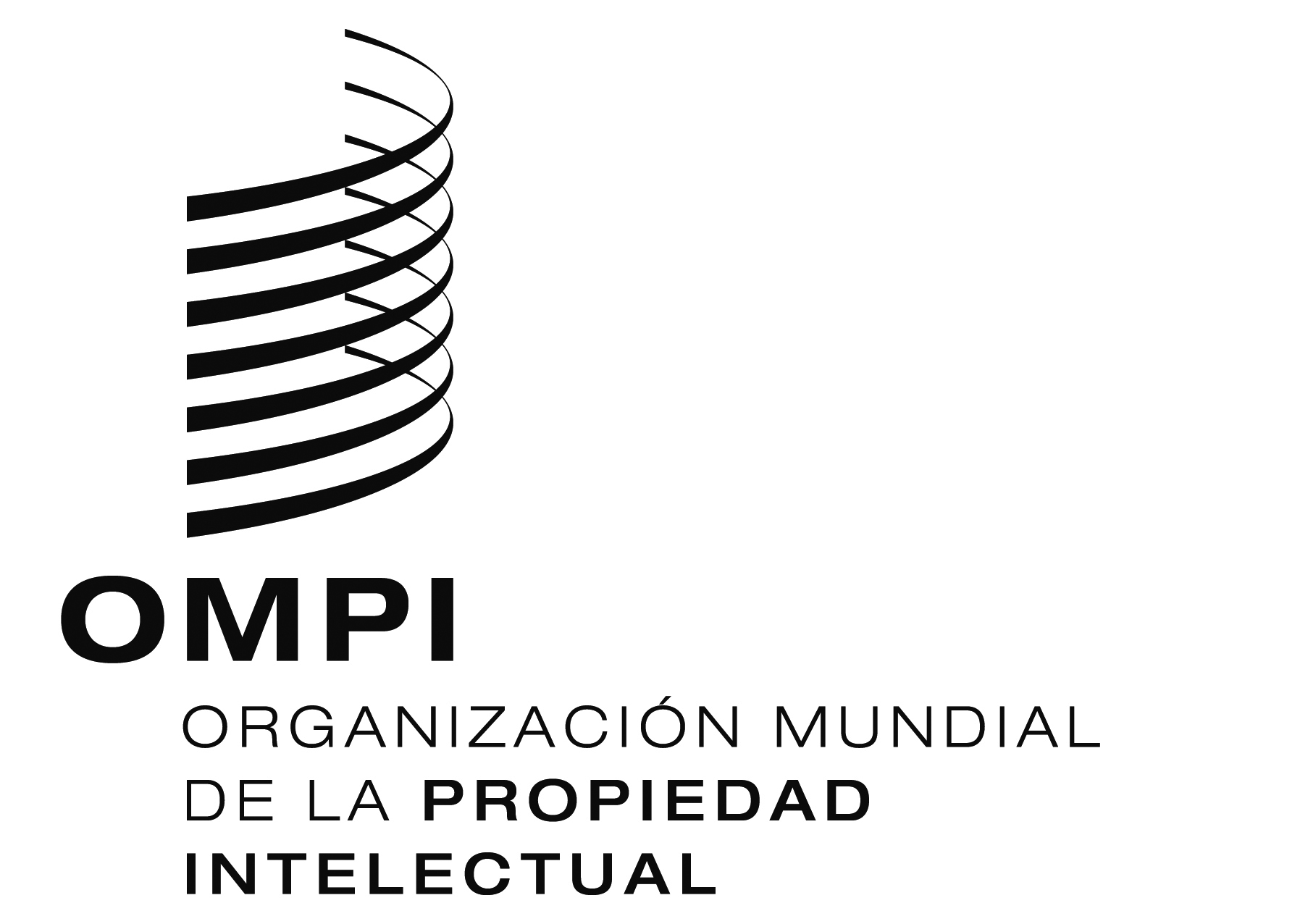 SCDIP/13/INF/8CDIP/13/INF/8CDIP/13/INF/8ORIGINAL:  INGLÉSORIGINAL:  INGLÉSORIGINAL:  INGLÉSfecha:  1 DE MAYO DE 2014fecha:  1 DE MAYO DE 2014fecha:  1 DE MAYO DE 2014